МИНИСТЕРСТВО НАУКИ И ВЫСШЕГО ОБРАЗОВАНИЯ РОССИЙСКОЙ ФЕДЕРАЦИИфедеральное государственное бюджетное образовательное учреждение высшего образования«КУЗБАССКИЙ ГОСУДАРСТВЕННЫЙ ТЕХНИЧЕСКИЙ УНИВЕРСИТЕТ ИМЕНИ Т.Ф.ГОРБАЧЕВА»Филиал КузГТУ в г. Белово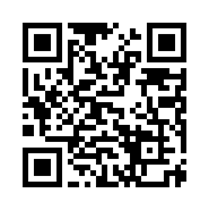 УТВЕРЖДАЮЗаместитель директора по учебной работе, совмещающая должность директора филиала Долганова Ж.А. «16» апреля 2024 г.Рабочая программа дисциплиныБезопасность жизнедеятельности Направление подготовки 20.03.01 «Техносферная безопасность»Профиль 01 «Безопасность технологических процессов и производств»Присваиваемая квалификация«Бакалавр»Форма обученияочно-заочнаягод набора 2024Белово 2024Рабочую программу составил: к.п.н., доцент Белов В.Ф.Рабочая программа обсуждена на заседании кафедры «Горного дела и техносферной безопасности»Протокол № 9 от «13» апреля 2024 г.Заведующий кафедрой: Белов В.Ф.Согласовано учебно-методической комиссией по специальности 20.03.01 «Техносферная безопасность» Протокол № 8 от «16» апреля 2024 г.Председатель комиссии: Аксененко В.В. 1. Перечень планируемых результатов обучения по дисциплине "Безопасность жизнедеятельности", соотнесенных с планируемыми результатами освоения образовательной программыОсвоение дисциплины направлено на формирование: общепрофессиональных компетенций:ОПК-1 - Способен учитывать современные тенденции развития техники и технологий в области техносферной безопасности, измерительной и вычислительной техники, информационных технологий при решении типовых задач в области профессиональной деятельности, связанной с защитой окружающей среды и обеспечением безопасности человека.универсальных компетенций:УК-8 - Способен создавать и поддерживать в повседневной жизни и в профессиональной деятельности безопасные условия жизнедеятельности для сохранения природной среды, обеспечения устойчивого развития общества, в том числе при угрозе и возникновении чрезвычайных ситуаций и военных конфликтов.Результаты обучения по дисциплине определяются индикаторами достижения компетенцийИндикатор(ы) достижения:Соблюдает в повседневной жизни и профессиональной деятельности правила, снижающие риск возникновения негативных событий, а также навыки поведения в условиях чрезвычайных ситуаций и военных конфликтов.Собирает, обрабатывает и передает информацию по вопросам обеспечения безопасности человека.Результаты обучения по дисциплине:Знать: принципы обеспечения безопасности жизнедеятельности; причины, возникновения опасных ситуаций на производстве и жизнедеятельности человека;Уметь: идентифицировать опасности, оценивать вероятность реализации потенциальной опасности в негативное событие, разрабатывать мероприятия по повышению уровня безопасности жизнедеятельности; использовать средства и методы повышения безопасности человека в его жизнедеятельности и профессиональной области;Владеть: методами прогнозирования возникновения опасных или чрезвычайных ситуаций; навыками по применению основных методов защиты в условиях чрезвычайных ситуаций и военных конфликтов; навыками обеспечения безопасности жизнедеятельности в производственных условиях и в чрезвычайных ситуациях.2. Место дисциплины "Безопасность жизнедеятельности" в структуре ОПОП бакалавриатаДля освоения дисциплины необходимы знания умения, навыки и (или) опыт профессиональнойдеятельности, полученные в рамках изучения следующих дисциплин: «Правоведение», «Экология», «Введение в специальность (адаптационная)».Дисциплина «Безопасность жизнедеятельности» входит в Блок 1 «Дисциплины (модули) ОПОП.Цель дисциплины - получение обучающимися знаний, умений, навыков и (или) опыт по профессиональной деятельности, необходимых для формирования компетенций, указанных в пункте 1.3. Объем дисциплины "Безопасность жизнедеятельности" в зачетных единицах с указанием количества академических часов, выделенных на контактную работу обучающихся с преподавателем (по видам занятий) и на самостоятельную работу обучающихсяОбщая трудоемкость дисциплины "Безопасность жизнедеятельности" составляет 3 зачетных единицы, 108 часов.Содержание дисциплины "Безопасность жизнедеятельности", структурированное по разделам (темам)Лекционные занятия4.2.  Практические (семинарские) занятияСамостоятельная работа студента и перечень учебно-методического обеспечения для самостоятельной работы обучающихся по дисциплине5.  Фонд оценочных средств для проведения промежуточной аттестации обучающихся по дисциплине "Безопасность жизнедеятельности", структурированное по разделам (темам)5.1. Паспорт фонда оценочных средств5.2. Типовые контрольные задания или иные материалыТекущий контроль успеваемости и промежуточная аттестация обучающихся могут проводиться как при непосредственном взаимодействии педагогического работника с обучающимися, так и с использованием ресурсов ЭИОС филиала КузГТУ, в том числе синхронного и  (или) асинхронного взаимодействия посредством сети «Интернет».5.2.1. Оценочные средства при текущей аттестацииТекущий контроль по дисциплине будет заключаться в опросе обучающихся по контрольным вопросам, в оформлении и защите отчетов по практическим работам.Опрос по контрольным вопросам.При проведении текущего контроля обучающимся будет письменно задано два вопроса, на которые они должны дать ответы. Например:Виды освещения. Нормирование Приборы контроля.Методы расчета естественного и искусственного освещения. Создание требуемых условий освещения на рабочем месте.Критерии оценивания:100 баллов – при правильном и полном ответе на два вопроса;75–99 баллов – при правильном и полном ответе на один из вопросов и правильном, но не полном ответе на другой из вопросов;50–74 баллов - при правильном и неполном ответе на два вопроса или правильном и полном ответе только на один из вопросов;25–49 баллов – при правильном и неполном ответе только на один из вопросов;0–24 баллов – при отсутствии правильных ответов на вопросы.Отчет по практическим работам.По каждой работе студенты самостоятельно оформляют отчеты на бумажном носителе в рукописном виде. Отчет должен содержать:1.Тему практической работы.Цель работы.Основные понятия.Перечень нормативных документов.Краткие ответы на вопросы к практическим занятиям.Расчеты по заданию преподавателя согласно методическим указаниям.Анализ полученных результатов на основе нормативных документов.8.Вывод.Критерии оценивания:100 баллов – при раскрытии всех разделов в полном объеме0 – 99 баллов – при  раскрытии не всех разделов, либо при оформлении разделов в неполном объеме.Защита отчетов по практическим работам.Оценочными средствами для текущего контроля по защите отчетов являются контрольные вопросы к практическим работам. При проведении текущего контроля обучающимся будет письменно задано два вопроса, на которые они должны дать ответы. Например:Какие параметры воздушной среды производственных помещений относятся к метеорологическим условиям?Какие факторы учитываются при нормировании метеорологических условий для промышленных предприятий?Критерии оценивания:100 баллов – при правильном и полном ответе на два вопроса;75–99 баллов – при правильном и полном ответе на один из вопросов и правильном, но не полном ответе на другой из вопросов;50–74 баллов - при правильном и неполном ответе на два вопроса или правильном и полном ответе только на один из вопросов;25–49 баллов – при правильном и неполном ответе только на один из вопросов;0–24 баллов – при отсутствии правильных ответов на вопросы.5.2.2. Оценочные средства при промежуточной аттестацииПромежуточная аттестация обучающихся по дисциплине проводится в соответствии с ОПОП и является обязательной.Формой промежуточной аттестации является зачет, в процессе которого определяется качество усвоения изученного материала. Инструментом оценки степени сформированности компетенций являются оформленные и утверждённые отчеты по практическим работам, ответы на вопросы во время опроса по темам лекций, зачетные вопросы, тестирование.Зачет проводится в форме тестирования.Тесты  включают в себя вопросы по всем разделам дисциплины. Каждый правильно данный ответ на вопрос оценивается в 5 баллов. Максимальное количество баллов – 100. Шкала оценивания тестирования:При компьютерном тестировании в системе MOODL необходимо ответить на 20 вопросов. Для положительной оценки необходимо иметь не менее 13 правильных ответов.Примерный перечень тестовых заданий:I:S: Какая наука изучает человека в процессе трудовой деятельности?+: эргономика;-: экономика;-: психология;-: физиология.I:S: Характеристика трудового процесса, отражающая преимущественно нагрузку на опорно-двигательный аппарат и функциональные системы организма, называется:-: напряженностью труда;+: тяжестью труда.I:S: К какой категории работ относится работа, связанная с ходьбой, переноской тяжестей до 10 кг и сопровождающаяся умеренным физическим напряжением?-: к категории легких работ;+: к категории работ средней тяжести;-: к категории тяжелых работ.I:S: Условия труда, которые способствуют сохранению здоровья работников и высокому уровню работоспособности, относятся к:+: 1-му классу;-: 2-му классу;-: 3-му классу условий труда.I:S: Как изменяется работоспособность в течение дня?-: не изменяется;-: с начала работы наблюдается наилучшая работоспособность, которая затем постепенно снижается;+: сначала идет фаза врабатывания, затем фаза устойчивой работоспособности, после чего работоспособность снижается.I:S: Что понимают под микроклиматическими условиями?-: температуру рабочей зоны, относительная влажность, освещение;-: относительную влажность; -: освещение;+: сочетание температуры, относительной влажности и скорости движения воздуха.I:S: В каких единицах измеряется освещенность?+: Люкс (Лк);-: Люмен (Лм);-: Кандела (Кд).I:S: Какие цветовые тона действуют успокаивающе на нервную систему человека?-: темные (черный, коричневый);+: холодные (голубой, зеленый);-: теплые (красный, оранжевый).I:S: К каким видам загрязнений относятся электромагнитные поля?-: химическим;-: биологическим;+: физическим; -: механическим.I:S: Вероятность реализации негативного воздействия более 10 –3 относится к области:+: неприемлемого риска; -: переходных значений риска;-: приемлемого риска.I:S: К абсолютным показателям негативности техносферы относится:-: показатель частоты травматизма;-: материальный ущерб;+: сокращение продолжительности жизни;-: показатель нетрудоспособности.I:S: К физической группе негативных факторов производственной среды относятся:-: бактерии и вирусы;+: вибрация и шум;-: напряженная обстановка в рабочем коллективе.I:S: Какие отравления могут развиваться при длительном воздействии на организм человека малых концентраций вредных веществ?-: острые;+: хронические.I:S: К какому классу по степени потенциальной опасности для организма относится хлор (ПДК 0,1мг/м3)?-: 1 класс – вещества чрезвычайно опасные;+: 2 класс – вещества высокоопасные;-: 3 класс – вещества умеренно опасные;-: 4 класс – вещества мало опасные.I:S: Как называются вещества, приводящие к развитию аллергических заболеваний?-: общетоксические;-: раздражающие;+: сенсибилизирующие;-: мутагенные.I:S: Вещества, влияющие на репродуктивную функцию, вызывают:-: наследственные болезни;+: врожденные пороки развития;-: возникновение опухолей.I:S: Какими симптомами проявляется общетоксическое действие вредных химических веществ?+: расстройство нервной системы, судороги, паралич;-: поражение кожных покровов, образование нарывов, язв;-: раздражение слизистых оболочек и дыхательных путей.5.2.3. Методические материалы, определяющие процедуры оценивания знаний, умений, навыков и (или) опыта деятельности, характеризующие этапы формирования компетенцийПри проведении текущего контроля по темам в конце занятия обучающиеся убирают все личные вещи с учебной мебели, достают листок чистой бумаги и ручку. На листке бумаги записываются Фамилия, Имя, Отчество, номер группы и дата проведения опроса. Далее преподаватель задает два вопроса, которые могут быть, как записаны на листке бумаги, так и нет. В течение пяти минут обучающиеся должны дать ответы на заданные вопросы, при этом использовать любую печатную и рукописную продукцию, а также любые технические средства не допускается. По истечении указанного времени листы с ответами сдаются преподавателю на проверку. Результаты оценивания ответов на вопросы доводятся до сведения обучающихся не позднее трех учебных дней после даты проведения опроса.Если обучающийся воспользовался любой печатной или рукописной продукцией, а также любыми техническими средствами, то его ответы на вопросы не принимаются и ему выставляется 0 баллов.При проведении текущего контроля по практическим работам обучающиеся представляют отчет по практической работе преподавателю. Преподаватель анализирует содержание отчетов,  после чего оценивает достигнутый результат. Защита отчета по практической работе может проводиться как в письменной, так и в устной форме. При проведении текущего контроля по защите отчета в конце следующего занятия по практической работе обучающиеся убирают все личные вещи с учебной мебели, достают оформленный зачтенный отчет по практической работе. Далее преподаватель задает два вопроса, которые могут быть, как записаны, так и нет. В течение пяти минут обучающиеся должны дать ответы на заданные вопросы, при этом использовать любую печатную и рукописную продукцию, а также любые технические средства не допускается. По истечении указанного времени листы с ответами сдаются преподавателю на проверку. Результаты оценивания ответов на вопросы сразу доводятся до сведения обучающихся.До промежуточной аттестации допускается студент, который выполнил все требования текущего контроля.6. Перечень основной и дополнительной учебной литературы, необходимой для освоения дисциплины "Безопасность жизнедеятельности"6.1. Основная литератураЗанько, Н. Г. Безопасность жизнедеятельности : учебник / Н. Г. Занько, К. Р. Малаян, О. Н. Русак. — 17-е изд., стер. — Санкт-Петербург : Лань, 2022. — 704 с. — ISBN 978-5-8114-0284-7. — Текст : электронный // Лань : электронно-библиотечная система. — URL: https://e.lanbook.com/book/209837. — Режим доступа: для авториз. пользователей.Каракеян, В. И.  Безопасность жизнедеятельности : учебник и практикум для вузов / В. И. Каракеян, И. М. Никулина. — 4-е изд., перераб. и доп. — Москва : Издательство Юрайт, 2024. — 335 с. — (Высшее образование). — ISBN 978-5-534-17933-0. — Текст : электронный // Образовательная платформа Юрайт [сайт]. — URL: https://urait.ru/bcode/535496. 6.2. Дополнительная литератураБезопасность жизнедеятельности : учебное пособие / составитель А. А. Галлер. — Кемерово : КузГТУ имени Т.Ф. Горбачева, 2020. — 214 с. — ISBN 978-5-00137-179-3. — Текст : электронный // Лань : электронно-библиотечная система. — URL: https://e.lanbook.com/book/163566. — Режим доступа: для авториз. пользователей.Резчиков, Е. А.  Безопасность жизнедеятельности : учебник для вузов / Е. А. Резчиков, А. В. Рязанцева. — 3-е изд., перераб. и доп. — Москва : Издательство Юрайт, 2024. — 639 с. — (Высшее образование). — ISBN 978-5-534-17431-1. — Текст : электронный // Образовательная платформа Юрайт [сайт]. — URL: https://urait.ru/bcode/536471.Белов, С. В.  Безопасность жизнедеятельности и защита окружающей среды (техносферная безопасность) : учебник для вузов / С. В. Белов. — 6-е изд., перераб. и доп. — Москва : Издательство Юрайт, 2024. — 636 с. — (Высшее образование). — ISBN 978-5-534-16270-7. — Текст : электронный // Образовательная платформа Юрайт [сайт]. — URL: https://urait.ru/bcode/544895. Кривошеин, Д. А. Безопасность жизнедеятельности / Д. А. Кривошеин, В. П. Дмитренко, Н. В. Горькова. — 3-е изд., стер. — Санкт-Петербург : Лань, 2023. — 340 с. — ISBN 978-5-507-46280-3. — Текст : электронный // Лань : электронно-библиотечная система. — URL: https://e.lanbook.com/book/305234. — Режим доступа: для авториз. пользователей.Белов, С. В.  Ноксология : учебник и практикум для вузов / С. В. Белов, Е. Н. Симакова ; под общей редакцией С. В. Белова. — 3-е изд., перераб. и доп. — Москва : Издательство Юрайт, 2024. — 451 с. — (Высшее образование). — ISBN 978-5-534-02472-2. — Текст : электронный // Образовательная платформа Юрайт [сайт]. — URL: https://urait.ru/bcode/535672.6.3. Методическая литератураИсследование свойств промышленной пыли, изучение способов и приборов измерения [Текст]: методические указания к практическим занятиям по курсу "Безопасность жизнедеятельности" для обучающихся направления 20.03.01 "Техносферная безопасность" / А. И. Фомин; Кузбасский государственный технический университет им. Т. Ф. Горбачева, Кафедра аэрологии, охраны труда и природы Кемерово 2019. – 18с.  - http://library.kuzstu.ru/meto.php?n=9541Гигиеническое нормирование параметров микроклимата: методические указания к практической работе по дисциплине "Безопасность жизнедеятельности" для обучающихся всех специальностей и направлений / Кузбасский государственный технический университет им. Т. Ф. Горбачева; Кафедра аэрологии, охраны труда и природы ; составители: Н. С. Михайлова, С. Н. Ливинская, Е. А. Волгина. - Кемерово: КузГТУ, 2021. - 20 с. Режим доступа http://library.kuzstu.ru/meto.php?n=5687Расследование и учет несчастных случаев на производстве: методические указания к практической работе по дисциплине «Безопасность жизнедеятельности» для обучающихся всех направлений подготовки / Кузбасский государственный технический университет им. Т. Ф. Горбачева ; Кафедра аэрологии, охраны труда и природы ; составители: А. И. Фомин, Е. А. Волгина. Кемерово : КузГТУ, 2022. 1 файл (1166 Кб). 122 с. N10519. Свободный доступ из сети Интернет (чтение, печать, копирование) Adobe Acrobat Reader 7.0 http://library.kuzstu.ru/meto.php?n=10519Безопасность жизнедеятельности: методические материалы для выполнения практических работ и организации самостоятельной работы обучающихся направления подготовки 20.03.01 "Техносферная безопасность" всех форм обучения / сост.  В.Ф. Белов; филиал КузГТУ в г. Белово, Кафедра горного дела и техносферной безопасности. – Белово, 2023. – 78 с. Доступна электронная версия: https://eos.belovokyzgty.ru/course/index.php?categoryid=15Средства индивидуальной защиты при чрезвычайных ситуациях : методические указания к практической работе по дисциплине "Безопасность жизнедеятельности" для обучающихся всех специальностей и направлений / Кузбасский государственный технический университет им. Т. Ф. Горбачева, Кафедра аэрологии, охраны труда и природы ; составители: С. Н. Ливинская, Н. С. Михайлова, Е. А. Волгина.- Кемерово: КузГТУ, 2021. -  38 с. Режим доступа: http://library.kuzstu.ru/meto.php?n=102896.4. Профессиональные базы данных и информационные справочные системыЭлектронная библиотека КузГТУ https://elib.kuzstu.ru/Электронная библиотечная система «Лань» http://e.lanbook.comЭлектронная библиотечная система «Юрайт» https://urait.ru/6.5. Периодические изданияВестник Кузбасского государственного технического университета: научно-технический журнал (электронный) https://vestnik.kuzstu.ru/Пожаровзрывобезопасность: научно-технический журнал (электронный) https://elibrary.ru/contents.asp?titleid=89847. Перечень ресурсов информационно-телекоммуникационной сети «Интернет»Официальный сайт Кузбасского государственного технического университета имени Т.Ф. Горбачева. Режим доступа: https://kuzstu.ru/.Официальный сайт филиала КузГТУ в г. Белово. Режим доступа:  http://belovokyzgty.ru/.Электронная информационно-образовательная среда филиала КузГТУ в г. Белово.  Режим доступа:  http://eоs.belovokyzgty.ru/Научная электронная библиотека eLIBRARY.RU https://elibrary.ru/defaultx.asp?8. Методические указания для обучающихся по освоению дисциплины "Безопасность жизнедеятельности"Основной учебной работой обучающегося является самостоятельная работа в течение всего срока обучения. Начинать изучение дисциплины необходимо с ознакомления с знаниями, умениями, навыками и (или) опыта деятельности, приобретаемыми в процессе изучения дисциплины. Далее необходимо проработать конспекты лекций и, в случае необходимости, рассмотреть отдельные вопросы по предложенным источникам литературы. Все неясные вопросы по дисциплине обучающийся может разрешить на консультациях, проводимых по расписанию. Параллельно следует приступить к выполнению практических работ после того, как содержание отчетов и последовательность их выполнения будут рассмотрены в рамках занятий. Перед промежуточной аттестацией обучающийся должен сопоставить приобретенные знания, умения, навыки и (или) опыт деятельности с заявленными и, в случае необходимости, еще раз изучить литературные источники и (или) обратиться к преподавателю за консультациями.При подготовке к практическим работам студент в обязательном порядке изучает теоретический материал в соответствии с методическими указаниями к практическим работам.9. Перечень информационных технологий, используемых при осуществлении образовательного процесса по дисциплине "Безопасность жизнедеятельности", включая перечень программного обеспечения и информационных справочных системДля изучения дисциплины может использоваться следующее программное обеспечение:Libre OfficeMozilla FirefoxGoogle ChromeOpera7-zipMicrosoft WindowsДоктор ВебСпутник10. Описание материально-технической базы, необходимой для осуществления образовательного процесса по дисциплине "Безопасность жизнедеятельности"Для осуществления образовательного процесса предусмотрена следующая материально-техническая база:1. Учебная аудитория № 302 для проведения занятий лекционного типа, занятий семинарского типа, курсового проектирования (выполнения курсовых работ), групповых и индивидуальных консультаций, текущего контроля и промежуточной аттестации, оснащенная следующим оборудованием и техническими средствами обучения:- посадочных мест – 30; - рабочее место преподавателя;- ученическая доска; - проекционный экран;- общая локальная компьютерная сеть Интернет;- переносной ноутбук Lenovo B590 15.6 дюймовый экран, 2.2 ГГц тактовая частота , 4 Гб ОЗУ, 512 Мб видеопамять- проектор Benq MX, максимальное разрешение 1024x768;- программное обеспечение: операционная система Microsoft Windows7, пакеты программных продуктов Office 2007 и 2010. - специализированная  виртуальная лабораторная  работа «Исследование пожарной безопасности строительных материалов»;- комплект контрольного оборудования БЖЭ-4;- измерительные приборы, интерферометры, лазерный дальномер PLR-50, инфракрасный тепловизор FLUKE 62 max+, образцы шахтных самоспасателей, средства оказания медицинской помощи, аптечки, средства защиты человека, робот-тренажёр «Витим», манекен «Шахтёр», образцы СИЗ; - комплект учебных видеофильмов, таблиц и схем; - учебно-информационные стенды- 3 шт.;- информационные перекидные системы -3 шт.2. Специальное помещение № 219 (научно-техническая библиотека), компьютерный класс №207, оснащенные компьютерной техникой с подключением к сети «Интернет» и доступом в электронную информационно-образовательную среду филиала для самостоятельной работы обучающихся.11.  Иные сведения и (или) материалыУчебная работа проводится с использованием как традиционных, так и современных интерактивных технологий.Форма обученияКоличество часовКоличество часовКоличество часовФорма обученияОФЗФОЗФКурс 2/Семестр 4Всего часов108Контактная работа обучающихся с преподавателем (по видам учебных занятий):Аудиторная работаЛекции6Лабораторные занятияПрактические занятия12Внеаудиторная работаИндивидуальная работа с преподавателем:Консультация и иные виды учебной деятельностиСамостоятельная работа90Форма промежуточной аттестациизачетРаздел дисциплины, темы лекций и их содержаниеТрудоемкость в часахТрудоемкость в часахТрудоемкость в часахРаздел дисциплины, темы лекций и их содержаниеОФЗФОЗФРАЗДЕЛ 1  Теоретические основы науки "Безопасность жизнедеятельности" (БЖД).1РАЗДЕЛ 2  Человек и среда обитания.1РАЗДЕЛ 3 Трудовая деятельность человека. 1РАЗДЕЛ 4 Психология безопасности труда. 1РАЗДЕЛ 5 Комфортные условия жизнедеятельности. 2РАЗДЕЛ 6 Воздействие негативных факторов на человека и защита от них.2РАЗДЕЛ 7 Чрезвычайные ситуации и методы защиты в условиях их реализации.2РАЗДЕЛ 8 Управление безопасностью жизнедеятельности.2Итого6Тема занятияТрудоемкость в часахТрудоемкость в часахТрудоемкость в часахТема занятияОФЗФОЗФ1. Способы оказания первой помощи при несчастных случаях. 12. Исследование метеорологических условий на рабочем месте.13. Контроль производственного освещения. 14. Измерение параметров шума и вибраций. 15. Контроль воздуха рабочей зоны. 26. Оценка тяжести и напряженности трудового процесса.27. Расследование, учет и анализ несчастных случаев на производстве. 28. Устойчивость промышленных объектов.2Итого12Вид СРСТрудоемкость в часахТрудоемкость в часахТрудоемкость в часахВид СРСОФЗФОЗФ1. Изучение литературы, согласно темам разделов дисциплины 302. Изучение теоретического материала, предусмотренного практическими занятиями303. Оформление и подготовка к защите отчетов по практическим работам. Подготовка к текущему контролю.  30Итого90Форма текущего контроля знаний, умений, навыков, необходимых для формирования соответствующей компетенцииКомпетенции, формируемые в результате освоения дисциплины (модуля)Индикатор(ы) достижениякомпетенцииРезультаты обучения по дисциплине(модуля)УровеньОпрос по контрольным вопросам, оформление и защита отчетов по практическим работам.УК-8Соблюдает в повседневной жизни и профессиональной деятельности правила, снижающие риск возникновения негативных событий, а также навыки поведения в условиях чрезвычайных ситуаций и военных конфликтов.Знать: принципы обеспечения безопасности жизнедеятельности.Уметь: идентифицировать опасности, оценивать вероятность реализации потенциальной опасности в негативное событие, разрабатывать мероприятия по повышению уровня безопасности жизнедеятельности.Владеть: методами прогнозирования возникновения опасных или чрезвычайных ситуаций; навыками по применению основных методов защиты в условиях чрезвычайных ситуаций и военных конфликтов.Высокий или среднийОпрос по контрольным вопросам, оформление и защита отчетов по практическим работам.ОПК-1Собирает, обрабатывает и передает информацию по вопросам обеспечения безопасности человека.Знать: причины, возникновения опасных ситуаций на производстве и жизнедеятельности человека;Уметь: использовать средства и методы повышения безопасности человека в его жизнедеятельности и профессиональной области;Владеть: методами прогнозирования возникновения опасных или чрезвычайных ситуаций; навыками по применению основных методов защиты в условиях чрезвычайных ситуаций и военных конфликтов; навыками обеспечения безопасности жизнедеятельности в производственных условиях и в чрезвычайных ситуациях.Высокий или среднийВысокий уровень достижения компетенции - компетенция сформирована, рекомендованные оценки: отлично, хорошо, зачтено.Средний уровень достижения компетенции - компетенция сформирована, рекомендованные оценки: хорошо, удовлетворительно, зачтено.Низкий уровень достижения компетенции - компетенция не сформирована, оценивается неудовлетворительно или не зачтено.Высокий уровень достижения компетенции - компетенция сформирована, рекомендованные оценки: отлично, хорошо, зачтено.Средний уровень достижения компетенции - компетенция сформирована, рекомендованные оценки: хорошо, удовлетворительно, зачтено.Низкий уровень достижения компетенции - компетенция не сформирована, оценивается неудовлетворительно или не зачтено.Высокий уровень достижения компетенции - компетенция сформирована, рекомендованные оценки: отлично, хорошо, зачтено.Средний уровень достижения компетенции - компетенция сформирована, рекомендованные оценки: хорошо, удовлетворительно, зачтено.Низкий уровень достижения компетенции - компетенция не сформирована, оценивается неудовлетворительно или не зачтено.Высокий уровень достижения компетенции - компетенция сформирована, рекомендованные оценки: отлично, хорошо, зачтено.Средний уровень достижения компетенции - компетенция сформирована, рекомендованные оценки: хорошо, удовлетворительно, зачтено.Низкий уровень достижения компетенции - компетенция не сформирована, оценивается неудовлетворительно или не зачтено.Высокий уровень достижения компетенции - компетенция сформирована, рекомендованные оценки: отлично, хорошо, зачтено.Средний уровень достижения компетенции - компетенция сформирована, рекомендованные оценки: хорошо, удовлетворительно, зачтено.Низкий уровень достижения компетенции - компетенция не сформирована, оценивается неудовлетворительно или не зачтено.Количество баллов0–4950–100Шкала оцениванияНе зачтеноЗачтеноКоличество баллов0-99 баллов100 балловШкала оцениванияНе зачтеноЗачтеноКоличество баллов0–4950–100Шкала оцениванияНе зачтеноЗачтеноКоличество баллов0 - 6465 - 7475-8485-100Шкала оцениванияНеудовлетворительноУдовлетворительноХорошоОтличноШкала оцениванияНе зачтеноЗачтеноЗачтеноЗачтено